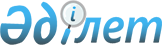 О внесении изменений и дополнений в решение маслихата города Астаны от 12 декабря 2017 года № 221/25-VI "О Правилах оказания социальной помощи, установления размеров и определения перечня отдельных категорий нуждающихся граждан города Нур-Султан"
					
			Утративший силу
			
			
		
					Решение маслихата города Нур-Султана от 26 августа 2020 года № 530/71-VI. Зарегистрировано Департаментом юстиции города Нур-Султана 14 сентября 2020 года № 1289. Утратило силу решением маслихата города Астаны от 3 октября 2023 года № 84/10-VIII.
      Сноска. Утратило силу решением маслихата города Астаны от 03.10.2023 № 84/10-VIII (вводится в действие по истечении десяти календарных дней после дня его первого официального опубликования).
      В соответствии с пунктом 2-3 статьи 6 Закона Республики Казахстан от 23 января 2001 года "О местном государственном управлении и самоуправлении в Республике Казахстан", маслихат города Нур-Султана РЕШИЛ:
      1. Внести в решение маслихата города Астаны от 12 декабря 2017 года № 221/25-VI "О Правилах оказания социальной помощи, установления размеров и определения перечня отдельных категорий нуждающихся граждан города Нур-Султан" (зарегистрировано в Реестре государственной регистрации нормативных правовых актов за № 1149, опубликовано 11 января 2018 года в газетах "Астана ақшамы", "Вечерняя Астана") следующие изменения и дополнения:
      в Правилах оказания социальной помощи, установления размеров и определения перечня отдельных категорий нуждающихся граждан города Нур-Султан (далее – Правила), утвержденных вышеуказанным решением:
      в пункте 18 слова и цифры "в пункте 50" заменить словами и цифрами "в пунктах 50, 50-1";
      пункт 50 изложить в следующей редакции:
      "50. Социальная помощь в виде ежемесячных денежных выплат в размере 25 МРП предоставляется по социально значимым заболеваниям:
      болезнь, вызванная вирусом иммунодефицита человека, в том числе носительство вируса иммунодефицита человека, – детям до восемнадцати лет, состоящим на диспансерном учете в ГККП "Центр по профилактике и борьбе со СПИД";
      злокачественные новообразования – детям до восемнадцати лет, состоящим на диспансерном учете по соответствующему заболеванию в медицинских организациях города.";
      дополнить пунктом 50-1 следующего содержания: 
      "50-1. Социальная помощь в виде ежеквартальных денежных выплат в размере 5 МРП предоставляется по социально значимому заболеванию болезнь, вызванная вирусом иммунодефицита человека, в том числе носительство вируса иммунодефицита человека, – лицам, достигшим восемнадцати лет, состоящим на диспансерном учете в ГККП "Центр по профилактике и борьбе со СПИД".";
      в пункте 51 цифры "50" заменить цифрами "50, 50-1";
      в пункт 58 вносится изменение на казахском языке, текст на русском языке не меняется;
      наименование параграфа 3 изложить в следующей редакции:
      "§ 3. Социальная помощь отдельным категориям граждан на приобретение твердого топлива и на газификацию жилого дома";
      дополнить пунктами 99-1, 99-2, 99-3 следующего содержания: 
      "99-1. Единовременная социальная помощь на газификацию жилого дома производится пенсионерам по возрасту, инвалидам, детям-инвалидам, многодетным матерям и многодетным семьям, проживающим в частных жилых домах, подлежащих газификации согласно Плану мероприятий по газификации города Нур-Султан, являющимися его собственниками, либо членами семьи собственника, при отсутствии у них и членов семьи другого жилья и наличии среднедушевого дохода, не превышающего четыре прожиточных минимума.
      99-2. Размер социальной помощи определяется исходя из фактических затрат заявителя, связанных с подведением и установкой газового оборудования, но не более 90 МРП.
      99-3. Для получения социальной помощи заявитель обращается к администратору с заявлением с приложением документов, указанных в пункте 98 Правил.".
      2. Настоящее решение вступает в силу со дня государственной регистрации в органах юстиции и вводится в действие по истечении десяти календарных дней после дня его первого официального опубликования.
					© 2012. РГП на ПХВ «Институт законодательства и правовой информации Республики Казахстан» Министерства юстиции Республики Казахстан
				
      Председатель сессиимаслихата города Нур-Султана 

З. Жусупова

      И.о. секретаря маслихатагорода Нур-Султана 

М. Шайдаров
